REGULAMIN KORZYSTANIA ZE ŚCIEŻKI EDUKACYJNEJ PRZY SIEDZIBIE NADLEŚNICTWA ŻAGAŃ Regulamin udostępniania ścieżki edukacyjnej przy Nadleśnictwie Żagań określa warunki korzystania ze ścieżki edukacyjnej zarządzanej przez Nadleśnictwo Żagań.Każda osoba korzystająca ze ścieżki edukacyjnej przy Nadleśnictwie Żagań wyraża zgodę na postanowienia niniejszego regulaminu i zobowiązuje się do jego przestrzegania.Ścieżka jest dostępna we wszystkie dni w roku w godzinach od 7:00 do 20:00 (maj-wrzesień) oraz od 7:00 do 17:00 (październik-kwiecień), w uzasadnionych przypadkach wstęp na ścieżkę może zostać ograniczony, o czym nadleśnictwo poinformuje na stronie internetowej: www.zagan.zielonagora.lasy.gov.pl. Wstęp na ścieżkę jest bezpłatny.Na terenie ścieżki zabronione jest: Przebywanie osób nietrzeźwych i będących pod wpływem środków odurzających.Wjeżdżanie, wprowadzanie i poruszanie się pojazdami silnikowymi za wyjątkiem wózka inwalidzkiego. Puszczanie luzem zwierząt domowych.Palenie tytoniu. Zaśmiecanie terenu oraz wyrzucanie odpadów domowych, komunalnych i budowlanych do koszy na śmieci znajdujących się na terenie Parku. Przebywanie na terenie Parku podczas burzy lub silnego wiatru.Chodzenia poza wytyczonymi ścieżkami.Wykopywanie, niszczenie, łamanie i zrywanie roślin. Niszczenie wszelkich urządzeń trwałych i przenośnych (ławki, tablice, itp.). Płoszenie, chwytanie zwierząt. Wszelkie zakłócanie ciszy oraz spokoju, w tym używanie radioodbiorników. Rozpalanie ognisk i korzystania z otwartego ognia. Za osoby niepełnoletnie przebywające na terenie obiektu odpowiedzialność przyjmują ich opiekunowie.Rozpalanie ognisk możliwe jest jedynie w wyznaczonym do tego miejscu przed wejściem na ścieżkę.Nadleśnictwo Żagań nie ponosi odpowiedzialności za wypadki zaistniałe na terenie obiektu.Zwiedzający i korzystający z urządzeń i obiektów ponoszą odpowiedzialność za szkody powstałe z ich winy lub osób będących pod ich opieką.Korzystający z obiektu zobowiązany jest do przestrzegania obowiązujących przepisów sanitarnych. W trakcie zwiedzania ścieżki edukacyjnej mogą zaistnieć różnego rodzaju zagrożenia np: potknięcia, ukąszenia owadów itpKażda z osób przebywających na terenie ścieżki zobowiązana jest do podporządkowania się poleceniom pracowników Służby Leśnej lub też innych osób działających w imieniu nadleśnictwa. Osoby naruszające postanowienia niniejszego regulaminu oraz przepisy prawa powszechnie obowiązującego ponoszą odpowiedzialność na zasadach określonych odrębnymi przepisami.Wszelkie uwagi użytkowników dotyczące ścieżki proszę zgłaszać do biura nadleśnictwa pod nr tel. 68 368 19 50 (e-mail: zagan@zielonagora.lasy.gov.pl).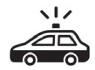 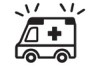 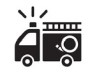 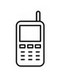 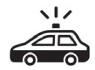 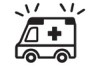 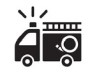 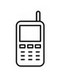 